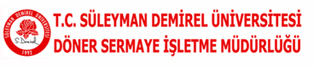 PROJE ÖNERİ FORMU(Üniversite imkanları kullanılan faaliyetler için)Proje Detayları* Döner sermaye kapsamında yapılacak  faaliyetlere ait fiyat listesi varsa bu forma eklenecektir.  Yukarıda detayları belirtilen proje birimimizce uygun görülmüş olup, döner sermaye işletmesi kapsamında gerçekleştirildikten sonra bu proje karşılığında, hizmetsunulan gerçek/tüzel kişilerden proje bedeli tahsil edilerek yasal kesintiler düşüldükten sonra kalan kısım gelir gider durumuna göre proje ekibinde görevli öğretim elemanlarına katkı oranları gözetilerek ödeme olarak dağıtılacaktır. PROJE ÖNERİ FORMU(Üniversite imkanları kullanılmayan faaliyetler İçin )Proje DetaylarıProje EkibiYukarıda detayları verilen işin gerçekleştirilmesi birimimizce uygun görülmektedir. Proje konusu işin yukarıda imzası ve katkı oranları bulunan öğretim elemanlarınca gerçekleştirilmesini müteakip,tahsil edilen KDV hariç proje bedelindenyasal kesintiler ve varsa proje için döner sermaye bütçesinden yapılan masraflar düşüldükten sonra kalan kısmı proje ekibinde görevli öğretim elemanlarına katkı oranlarına göre ek ödeme olarak dağıtılacaktır.Projenin Türü Deney/Test/Analiz vb.Eğitim/Kurs/OrganizasyonÜretimDiğerProjenin AdıHizmet Talep Eden Kişi/Kurum/KuruluşBirim(Fakülte/Enstitü/Yüksekokul/Merkez)Projenin başlangıç tarihiProjenin süresiHizmet bedeli (KDV Hariç)*KDVKDV Dahil Hizmet Bedeli.... / .... / 20.….Birim Amiri (Dekan/Müdür)Projenin AdıBirim (Fakülte/Enstitü/Yüksekokul/Merkez)Hizmet Talep Eden Kişi/Kurum/KuruluşProjenin başlangıç tarihiProjenin süresiProje Bedeli(KDV Hariç)KDV(%   ....  )KDV Dahil Proje BedeliNoUnvanı-Adı SoyadıProjedeki GöreviKatkı Oranı (%)İmza12345…TOPLAM% 100.... / .... / 20.….Birim Amiri (Dekan/Müdür)